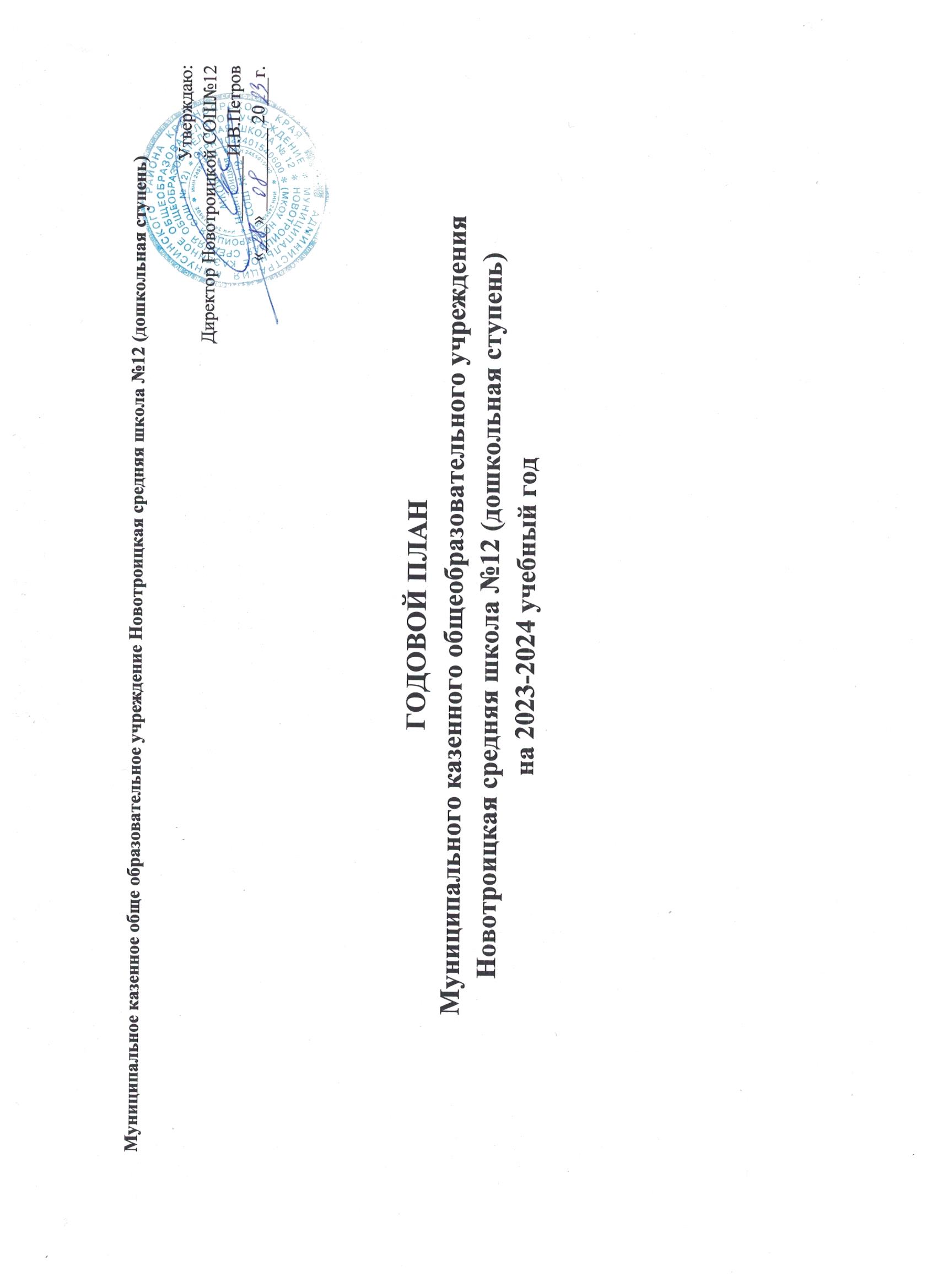 ЦЕЛЬ: создание образовательного пространства, направленного на повышение качества дошкольного образования, для формирования общей культуры личности детей, развития их социальных, нравственных, эстетических, интеллектуальных, физических качеств, инициативности и самостоятельности в соответствии с требованиями современной образовательной политики, социальными запросами, потребностями личности ребенка и с учетом социального заказа родителей.ЗАДАЧИ:Продолжить работу по созданию условий для сохранения и укрепления здоровья воспитанников, формировать у детей представления о здоровом образе жизни и основах безопасности жизнедеятельности.повысить профессиональную компетентность педагогов МКДОУ по основным направлениям ОП ДО, разработанной в соответствии с ФОП ДО;совершенствовать работу педагогов по нравственно-патриотическому воспитанию детей дошкольного возраста, в том числе через реализацию авторской программы коллектива детского сада «Детство с родным селом»Продолжить работу по обновлению развивающей предметно-пространственной среды, способствующей развитию активности ребёнка в различных видах деятельности.Повышение родительской компетентности в вопросах воспитания, обучения и развития ребенка, установление доверительных отношений с родителями на основе доброжелательности с перспективой на сотрудничество.СЕНТЯБРЬ – 2023г.ОКТЯБРЬ – 2023г.НОЯБРЬ – 2023г.ДЕКАБРЬ - 2023г.ЯНВАРЬ – 2024г.ФЕВРАЛЬ – 2024г.МАРТ – 2024г.АПРЕЛЬ – 2023г.МАЙ – 2024г.В течение учебного года:1.Участие в работе РМО, семинаров, в работе творческих и проблемных групп, в выставках, конкурсах различного уровня.2.Участие в проведении открытых мероприятий, педсоветов, совещаний при заведующей, взаимопосещений НОД.3.Работа педагогов над самообразованием.4.Повышение квалификации педагогических работников.5.В течение года ведется работа по постановке детей на очередь, доукомплектование групп по мере необходимости.6.Изучение и обсуждение новинок методической литературы, периодической печати, материалов по обучению, воспитанию и развитию детей.7.Пополнение предметно-развивающей среды, улучшение МТБ.9.Проведение тренировочных занятий по эвакуации детей из здания ДОУ.ПРЕЕМСТВЕННОСТЬ ДОШКОЛЬНОГО И НАЧАЛЬНОГО ОБЩЕГО ОБРАЗОВАНИЯ№ п/пРазделыСодержаниеОтветственные1.Работа с кадрами1.Расстанавка кадров на 2022-2023 учебный год. Утверждение графиков работы сотрудников. Оформление трудовых договоров.2.Комплектование групп на учебный год.3.Текущие инструктажи по ОТ, ТБ, пожарной безопасности, охране и жизни здоровья воспитанников4. Консультация для педагогов «Первые дни ребенка в детском саду»5. Повышения квалификации педагогическими работниками по вопросам применения ФОП ДО5.Подготовка и проведение Дня дошкольного работника.Заместитель директора по дошкольному воспитаниюВоспитателиЗам.директора по АХЧМуз.руководитель2.Организационно-педагогическая работа1.Педагогический совет № 1 (установочный) (август)«Приоритетные направления работы МКДОУ в 2023/2024 учебном году: обеспечение единого образовательного пространства воспитания и развития воспитанников, переход на единую систему патриотического воспитания, реализация целевых мероприятий в рамках Года педагога и наставника» (в соответствии с ФОП ДО)2.Экскурсия подготовительной группы в школу, на первый звонок.2.Диагностика на начало учебного года. Оформление материалов в группах.4.Анализ адаптационного периода вновь поступивших детей.5.Обновление информации для родителей в уголках.6. «Неделя безопасности» - ознакомление с правилами безопасного поведения на дорогах. Целевая прогулка к проезжей части.7.Родительские собрания по группам. Совместная деятельность ДОУ, семьи по формированию готовности ребенка к школе и благополучной адаптации.Заместитель директора по дошкольному воспитаниюВоспитатели3.Работа с родителями и социумом1.Сбор банка данных по семьям воспитанников: анкетирование, беседы, наблюдения. Оценка деятельности ДОУ.2.Оформление папок передвижек по вопросам воспитания и обучения, нормативно-правовой документации.3.Заключение родительских договоров. Знакомство с уставными документами и локальными актами учреждения.4.Общее и групповые родительские собрания. Выборы родительского комитета.5.Заседание родительского комитета. Составление плана работы.6.Выставка-конкурс поделок на тему: «Волшебница Осень!»Заместитель директора по дошкольному воспитаниюВоспитатели4.Административно-хозяйственная работа1.Утверждение штатного расписания и тарификационных списков.2.Издание приказов о назначении ответственных по питанию, по ОТ, ПБ и др.3.Проверка отопительной системы. Подготовка к отопительному сезону.4.Работа по составлению новых локальных актов и нормативных документов.5.Оформление договоров.6.Проверка календарно-тематического планирования на 1-е полугодие.7.Общий осмотр здания, территории, кровли, ограждений.ДиректорЗам.директора по АХЧ№ п/пРазделыСодержаниеОтветственные1.Работа с кадрами1.Рейд комиссии по охране труда.2.Оперативный контроль Адаптация детей к условиям детского сада Организация работы воспитателя в период адаптации детей.3. Марафон по изменению развивающей предметно-пространственной среды. Элементы РППС.4. Анкетирование педагогов «Методическое и материально-техническое обеспечение реализации ФОП ДО»4.Анализ адаптации детей раннего и младшего дошкольного возраста.Комиссия по ОТЗаместитель директора по дошкольному воспитаниюВоспитатели2.Организационно-педагогическая работа1.Проведение осенних развлечений: «Осеннее путешествие».2.Выставка детских рисунков на тему: «Безопасность на дорогах».3.Консультация для воспитателей: «Умственное воспитание детей в творческой игре».4.Использование воспитателями игровых приемов в организации совместной деятельности с детьми раннего возраста, способствующие их легкой адаптации.5.Взаимопосещения занятий воспитателями.6.Планирование работы по ПДД Обновление уголков в группах по ПДД Тематические беседы.7.День пожилого человека Тематические беседы, выставка рисунков «Мои бабушка и дедушка».Заместитель директора по дошкольному воспитаниюВоспитатели3.Работа с родителями и социумом1.Анкетирование: «Взаимодействие детского сада и семьи».2.Консультации для родителей: «Учим детей безопасности на дороге».3.Работа с детьми и родителями по предупреждению детского травматизма.4. «День здоровья» - подвижные игры, соревнования.Заместитель директора по дошкольному воспитаниюВоспитателиРодительский комитет.4.Административно-хозяйственная работа1.Рейд по проверке санитарного состояния групп, пищеблока.2.Подготовка здания, территории к зиме , уборка территории.3.Инвентаризация в ДОУ Списание малоценного и ценного инвентаря.Заместитель директора по дошкольному воспитаниюЗам.директора по АХЧ№ п/пРазделыСодержаниеОтветственные1.Работа с кадрами1.Оперативный контроль Двигательная активность детей в режиме дня.2.Работа педагогов по самообразованию.3.Проведение инструктажа по теме: «Безопасность детей на прогулке»4. Семинар «Современные тенденции проектирования образовательной среды в дошкольной образовательной организации»5.Проведение оценки качества образовательной программы.Заместитель директора по дошкольному воспитаниюВоспитатели2.Организационно-педагогическая работа1.Педагогический совет № 2 по теме: «Трудовое воспитание детей дошкольного возраста».2.Консультация для воспитателей: «Формирование представлений о труде взрослых у детей дошкольного возраста».3.Изготовление подарков ко Дню Матери, оформление вестибюлей, муз. зала.4.Праздник: «Моя мама лучшая на свете».5.Выставка детских рисунков «Мамочка моя любимая».Заместитель директора по дошкольному воспитаниюВоспитатели3.Работа с родителями и социумом1.Родительское собрание для родителей выпускников на тему: «Ваш ребенок будущий школьник».2.Консультация «Капризы и упрямства детей дошкольного возраста. Их причины и проявление».3.Заседание родительского комитета.4.Выставка творческих работ: «Макаронные фантазии».5.Анализ результатов работы с родителями, родительским комитетом.Заместитель директора по дошкольному воспитаниюВоспитателиРодительский комитет4.Административно-хозяйственная работа1.Анализ бракеражного журнала.2.Подведение итогов инвентаризации.3.Пополнение предметно-развивающей среды.4.Работа с нормативными документами.Заместитель директора по дошкольному воспитаниюВоспитателиЗам.директора по АХЧ№ п/пРазделыСодержаниеОтветственные1.Работа с кадрами1.Подготовка к проведению новогодних утренников.2.Инструктажи: «Охрана жизни и здоровья детей в зимний период»; по ТБ при проведении новогодних праздников. Инструктаж по противопожарной безопасности.3. Методический лекторий «Патриотическое воспитание через поддержку детской инициативы в разных видах деятельности»4.Тематический контроль. «Организация предметно-развивающей среды в соответствии с ФГОС».5.Анализ заболеваемости детей и сотрудников.6.Проведение оценки качества кадровых условий реализации основной образовательной программы дошкольного образованияЗаместитель директора по дошкольному воспитаниюЗам.директора по АХЧВоспитатели2.Организационно-педагогическая работа1.Проверка выполнения решений педагогического совета.2. Консультация: «РППС. Центр патриотического воспитания в группе»3.Оформление групп, участков к новогодним праздникам.4.Новогодние утренники по группам.5.Обновление информации для родителей в уголках.Заместитель директора по дошкольному воспитаниюВоспитателиМуз.руководитель3.Работа с родителями и социумом1.Выставка поделок: «Мастерская Деда Мороза».2.Участие всех групп в оформлении ДОУ.3.Участие родителей в подготовке и проведении новогодних праздников.4.Индивидуальные консультации по запросу родителей.Заместитель директора по дошкольному воспитаниюВоспитателиРодительский комитет4.Административно-хозяйственная работа1.Проверка санитарного состояния помещений ДОУ.2.Составление графика отпусков.3.Составление отчетов по итогам года4.Работа с документацией.Заместитель директора по дошкольному воспитаниюЗам.директора по АХЧ№ п/пРазделыСодержаниеОтветственные1.Работа с кадрами1.Оперативный контроль. Сформированность культурно-гигиенических навыков у детей разных возрастных групп.2 Мониторинг педагогов ДОУ «Самооценка педагогических компетенций педагогов по вопросу речевого развития дошкольников».3. Обмен опытом в рамках реализации программы «Детство с родным селом»4.Анализ заболеваемости детей за 1-е полугодие.Заместитель директора по дошкольному воспитанию2.Организационно-педагогическая работа1.Педагогический совет № 3 «Современные подходы организации работы по нравственно-патриотическому воспитанию дошкольников в рамках реализации рабочей программы воспитания»2.Консультация для воспитателей: «Педагогические инновации в дошкольном образовании».3.Подготовка к тематическому контролю.4.Подготовка и проведение развлечений для детей «Зимушка зима».5.Оформление выставок в группах: «Зима - волшебница».Заместитель директора по дошкольному воспитаниюВоспитатели3.Работа с родителями и социумом1.Консультация «Книга в семье. Семейное чтение».2.Обновление информации для родителей на стендах, в папках.3.Групповые родительские собрания по планам воспитателей.Заместитель директора по дошкольному воспитаниюВоспитателиРодительский комитет4.Административно-хозяйственная работа1.Иструктаж по пожарной безопасности.2.Ревизия продуктового склада. Контроль за качеством, закладкой продуктов.3.Работа с документацией.4.Проверка документации воспитателейЗаместитель директора по дошкольному воспитаниюЗам.директора по АХЧ№ п/пРазделыСодержаниеОтветственные1.Работа с кадрами1.Проверка выполнения правил СанПиНа.2.Оперативный контроль «Сформированность у детей представлений о сезонных изменениях в природе и труде людей в соответствии с требованиями программы для каждого возраста».3. Семинар «Семь направлений в содержании воспитательной работы ДОУ»Заместитель директора по дошкольному воспитаниюВоспитатели2.Организационно-педагогическая работа1.Тематический контроль «Организация работы с детьми по патриотическому воспитанию».2.Выставка рисунков ко Дню защитника Отечества.3.Изготовление подарков для пап и дедушек.4.Спортивный праздник «Будущие защитники Отечества» с привлечением родителей.5.Развлечение: «Масленица, масленица».6.Экскурсия в мини-музей.Заместитель директора по дошкольному воспитаниюВоспитатели3.Работа с родителями и социумом1.Консультации: «Закаливание ребенка», «Быть здоровым – мое право».2.Участие родителей в праздниках.Заместитель директора по дошкольному воспитаниюВоспитателиРодительский комитет4.Административно-хозяйственная работа1.Ремонт оборудования и мягкого инвентаря.2.Очистка крыш от снега.3.Ревизия оборудования на пищеблоке.Зам.директора по АХЧ№ п/пРазделыСодержаниеОтветственные1.Работа с кадрами1.Оперативный контроль. Рациональность и эффективность организации хозяйственно – бытового труда в группах.2.Роль младшего воспитателя в проведении закаливающих процедур3.Проведение оценки качества развивающей предметно-пространственной среды.Заместитель директора по дошкольному воспитаниюВоспитатели2.Организационно-педагогическая работа1.Педсовет № 4 «Организация коллективной деятельности дошкольников на занятиях».1.Подготовка к празднованию дня 8 Марта.2.Утренники по группам: «Сюрприз для мамы»3.Консультации для воспитателей «Метод наблюдения в умственном воспитании дошкольников».3.Изготовление подарков для мам и бабушек. Выставка «Моя любимая мама».4.Взаимопосещения воспитателями непосредственно-образовательной деятельности с детьми.Заместитель директора по дошкольному воспитаниюВоспитатели3.Работа с родителями и социумом1.Консультация: «Воспитание у детей мотивационной готовности к школьной учебе».2.Пополнение информации в уголках для родителей.3.Анализ результатов работы с родителями, родительским комитетом.Заместитель директора по дошкольному воспитаниюВоспитатели4.Административно-хозяйственная работа1.Анализ заболеваемости за 1 квартал.2.Составление сметной документации для выполнения работ в летний период.3.Контроль за организацией питания. Анализ накопительной ведомости.4.Инструктаж об охране жизни и здоровья детей в весенний период.Заместитель директора по дошкольному воспитаниюЗам.директора по АХЧ№ п/пРазделыСодержаниеОтветственные1.Работа с кадрами1.Посев рассады для цветников.2.Субботники по уборке территории.3.Просмотр итоговых занятий по группам.4. Калейдоскоп педагогических идей «Моя педагогическая находка»5.Подведение итогов самообразования воспитателей.6. Анализ выполнения мероприятий в рамках реализации ФОП ДО.7.Оценка удовлетворенности родителей качеством организации образовательного процесса в ДОУ.8.Проведение оценки результатов изучения уровня готовности детей к школьному обучению.9.Оценка достижений воспитанников ДОУ.10.Проведение оценки заболеваемости воспитанников в ДОУЗаместитель директора по дошкольному воспитаниюЗам.директора по АХЧВоспитатели2.Организационно-педагогическая работа1.Тематический контроль «Организация работы по экологическому воспитанию детей».2.Развлечения: «Весенняя капель»3.Выставка – отчет кружка «Чудо пластилин».4.Выставка детских работ «Далекий космос».5.Обобщить материал по применению здоровьесберегающих технологий в работе с детьми.6.Открытые занятия для родителей с детьми подготовительной группы.6.День птиц. Тематические беседы, выставки. КВН «Знатоки природы»Заместитель директора по дошкольному воспитаниюВоспитатели3.Работа с родителями и социумом1.Консультация: «Добрые мультики, которые помогают воспитывать».2.Родительские собрания по группам. Подведение итогов учебного года.3.Заседание родительского комитета.4.Обновление информации для родителей на стендах, в папках.5.День открытых дверей для родителей будущих воспитанникЗаместитель директора по дошкольному воспитаниюВоспитатели4.Административно-хозяйственная работа1.Выполнение санэпидрежима.2.Совещание по итогам анализа питания в ДОУ.3.Работа с документацией.Заместитель директора по дошкольному воспитаниюЗам.директора по АХЧ№ п/пРазделыСодержаниеОтветственные1.Работа с кадрами1.Производственное совещание «Анализ работы за год, о режиме работы в летний период»2.Составление годовых отчетов.3.Плановый контроль.4.Соблюдение ТБ, санэпидрежима в летний период.5.Проведение оценки здоровья с отметкой гр.здоровья воспитанников в ДОУ.Заместитель директора по дошкольному воспитаниюЗам.директора по АХЧВоспитатели2.Организационно-педагогическая работа1.Педагогический совет № 5 «Итоги работы за год»:- диагностика на конец учебного года;- анализ уровня подготовленности выпускников;- составление и утверждение плана работы на летне-оздоровительный период.3.Перспективы развития на новый учебный год.4.Открытые итоговые занятия для родителей с детьми старшей разновозрастной группы.5.Утренник: «До свидания, детский сад».6.День Победы – тематические беседы, выставка детских работ, праздничный концерт7.Проведение экскурсий в мини-музее.Заместитель директора по дошкольному воспитаниюВоспитатели3.Работа с родителями и социумом1.Консультации: «Игры на воде», «Безопасность на дорогах».2.Привлечение родителей к благоустройству территории ДОУ.3.Обновление информации для родителей на стендах, в папках. «Оказание помощи при отравлении, солнечном и тепловом ударах».4.Общее родительское собрание по итогам года.5.Анализ результатов работы с родителями, родительским комитетом.Заместитель директора по дошкольному воспитаниюВоспитатели4.Административно-хозяйственная работа1.Иструктаж «Охрана жизни и здоровья детей в летний период»2.Подготовка к косметическому ремонту здания ДОУ. Закупка материалов для ремонтных работ.3.Работа с нормативными документами.4.Благоустройство территории детского сада. Высадка рассады, посадка грядок. Озеленение, оформление участков. Завоз песка.5.Общий осмотр здания, территории, кровли, ограждений.Заместитель директора по дошкольному воспитаниюЗам.директора по АХЧКоллектив№п/пНаправление работы/МероприятиеСрокиОтветственный1Утверждение совместного плана работысентябрьЗаместитель директора по дошкольному воспитанию воспитатели2Взаимопосещение воспитателями и учителями начальных классов уроков, непосредственной образовательной деятельностив течение годавоспитатели3Проведение экскурсий в школу для воспитанников старшего дошкольного возраста в течение годавоспитатели4Анализ адаптации выпускников детского сада к условиям школьного обученияноябрь- декабрьЗаместитель директора по дошкольному воспитаниювоспитатели5Родительские собрания для родителей выпускников совместно с учителями начальных классовноябрьвоспитатели6Проведение совместных мероприятийв течение годавоспитатели7Подготовка рекомендаций (памяток) для родителей «Готов ли ваш ребенок к поступлению в школу»Индивидуальные беседы с родителями по подготовке к школе в течение годавоспитатели